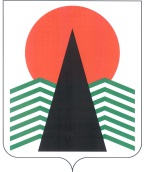 АДМИНИСТРАЦИЯ  НЕФТЕЮГАНСКОГО  РАЙОНАпостановлениег.НефтеюганскО внесении изменений в постановление администрации Нефтеюганского района от 14.12.2016 № 2292-па «Об утверждении состава Межведомственной комиссии муниципального образования Нефтеюганский район по противодействию экстремистской деятельности»В связи с кадровыми изменениями п о с т а н о в л я ю:Внести в приложение к постановлению администрации Нефтеюганского района от 14.12.2016 № 2292-па «Об утверждении состава Межведомственной комиссии муниципального образования Нефтеюганский район по противодействию экстремистской деятельности» следующие изменения:Слова «Виноградов Аркадий Николаевич – председатель Думы Нефтеюганского района, член политического совета местного отделения  
ВПП «ЕДИНАЯ РОССИЯ» Нефтеюганского района» заменить словами  
«Котова Татьяна Георгиевна - председатель Думы Нефтеюганского района, заместитель секретаря местного отделения ВПП «ЕДИНАЯ РОССИЯ» Нефтеюганского района».Слова «Котова Татьяна Георгиевна – заместитель главы Нефтеюганского района» исключить.Настоящее постановление подлежит размещению на официальном сайте органов местного самоуправления Нефтеюганского района.Контроль за выполнением постановления осуществляю лично.Исполняющий обязанности Главы района							С.А.Кудашкин12.10.2018№ 1724-па№ 1724-па